INDIANA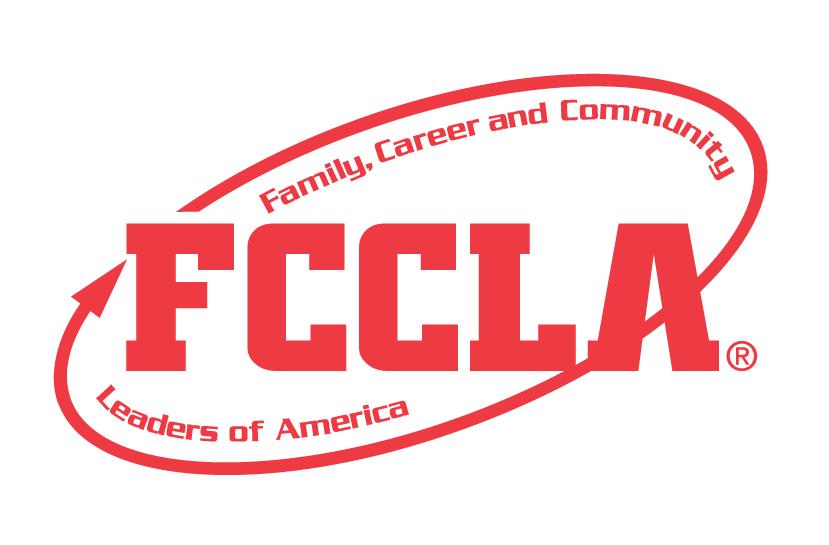 Food MarketingSTATE PROJECTFCCLA members must be affiliated by February 1stFood MarketingOverview: Food Marketing is a project to recognize participants who use the planning process to demonstrate their ability to create a visual layout that gives a comprehensive overview for an innovative food product. Participants must prepare a presentation that highlights important skills found in marketing of food related products. Marketing vision boards can be presented internally to showcase company direction or be presented to buyers to showcase a concept. The marketing approach communicates thoughts on product direction and approach to product success.  Entry: Individual or Team (maximum of 3) EventVISUAL GUIDELINES:Use the planning process to develop your project and include the planning process summary.For this project a Trifold Board or Digital Presentation can be used.Trifold Board: A tri-fold display board (not exceeding 18” deep X 4’ wide X 4’ high, with no use of electrical equipment).Digital Presentation: PowerPoint or Google Slides presentation must be submitted with no more than 30 slides total.  Name the file with the student first and last name, chapter name, and state project. PROJECT DETAILS:The display must include the following:Marketing Plan: Create a marketing plan composed of the elements listed in the attached marketing plan form. Provide information about the product and activities related to promotion of the product. Marketing plan can be up to four slides or 2 pages on board.  Cite all sources used to help complete the plan.Food Styling Photo: A food styling photo of the product being utilized for marketing purposes.Social Media Posts: Create at least two social media post examples marketing the product.  Up to four social media post examples are allowed and can be up to four slides.Marketing Outreach: One example of a marketing outreach, event, or promotion that goes beyond the social media posts must be included.FCCLA Planning ProcessSummary Page Template(This template may be modified, but all headings must be used in the correct order.  The FCCLA logo and Planning Process graphics are encouraged but not required.)IDENTIFY CONCERNSSET A GOALFORM A PLAN (WHO, WHAT, WHEN, WHERE, HOW, COST, RESOURCES, AND EVALUATION)ACTFOLLOW UPFood MarketingSELF SCORE IS OPTIONALComments:
Name__________________________________________School___________________________________Marketing PlanDisplay BoardSlides PresentationThe title of the project, Food Marketing, must be included on the front of the boardThere must be a 3” X 5” index card attached to the lower corner on the back of the display that identifies:  Name, Chapter name, School, City, State,  Grade and District.Each step of the Planning Process is fully explained, neatly typed, no more than 1 page total for the Planning Process. Include on board.The title of the project, Food Marketing, must be included (If digital: Title must be on Slide 1).A slide identifying: Name, Chapter name, School, City, State,  Grade and District.Each step of the Planning Process is fully explained, neatly typed, and can be up to five slides total for the Planning Process.EVALUATIONSefl-ScoreScoreDISPLAY OR SLIDE PRESENTATION0 – 10 ptsNot neat or appealing. More than 2 required elements missing0-3No TitleMissing 1 or 2 required elements.  Visual appeal could be improved4-7Title includedNeat and well organized and visually appealing8-10FCCLA PLANNING PROCESS0 – 10ptsNot included or completeNot legible0-3 Available, but not included.All steps are summarizedSomewhat messy4-7 Planning Process is fully explained, neatly typed, and included.8-10GRAMMAR0 – 10 ptsExtensive grammatical and spelling errors0-3 Few grammatical and spelling errors4-7No grammatical or spelling errors8-10APPEARANCE0 –10 ptsDisplay has minimal appeal both in design and content0-3Display needs some improvement in design and content4-7Visually appealing, creative, and appropriate in design and content8-10MARKETING PLAN0 -- 20 ptsNo research or very minimal research presented0 – 6 Some research is evident but is lacking or sources are not cited.7 – 13 Well-developed research about the trend is shared with cited sources14 – 20 FOOD STYLING PHOTO0 --10 ptsNot included or not representative of the theme0-3Photo is included but not  representative of the theme or product4-7Photo represents theme with a creative aesthetic8-10SOCIAL MEDIA POSTS0 – 15 ptsSocial Media Post examples are  incomplete or missing0-4Some posts are included but not well developed5-9Two-Four Social Media Posts are included, highlight the product and well-designed10-15MARKETING OUTREACH OR EVENT0 – 15 ptsMarketing outreach or event is incomplete or missing0-4Marketing outreach or event is included, somewhat developed5-9Marketing outreach or event is included, highlights the product and is creative10-15TOTAL: 100 PTS POSSIBLETOTAL: 100 PTS POSSIBLETOTAL: 100 PTS POSSIBLETOTAL: 100 PTS POSSIBLE0-6970-7980-8990-100ParticipationBronzeSilverGoldProduct DescriptionTarget MarketMarket StrategyPromotional IdeasPossible Places of Sale